VSTUPNÍ ČÁSTNázev moduluHnací stroje EKód modulu23-m-2/AE53Typ vzděláváníOdborné vzděláváníTyp moduluodborný teoretickýVyužitelnost vzdělávacího moduluKategorie dosaženého vzděláníE (dvouleté, EQF úroveň 2)H (EQF úroveň 3)Skupiny oborů23 - Strojírenství a strojírenská výrobaKomplexní úlohaTechnické parametry hnacího strojeObory vzdělání - poznámky23-56-H/01 Obráběč kovů23-51-H/01 Strojní mechanik23-51-E/01 Strojírenské práceDélka modulu (počet hodin)8Poznámka k délce moduluPlatnost modulu od30. 04. 2020Platnost modulu doVstupní předpokladyAbsolvování 2.ročníku strojírenského oboru. Základní znalosti strojních mechanismů a jejich součástí, technologie obrábění a zpracování kovůJÁDRO MODULUCharakteristika moduluCílem modulu je seznámení žáků s rozdělením hnacích strojů, jejich významem a konstrukcí.Očekávané výsledky učeníŽák:rozliší jednotlivé druhy strojů a zařízenípopíše a charakterizuje hnací stroje podle základních parametrů a významuvysvětlí hlavní podmínky pro provoz jednotlivých strojůdefinuje zásady BOZP pro provoz strojůnakreslí a popíše jednoduché schéma hnacího strojeObsah vzdělávání (rozpis učiva)Hnací stroje:energie a její přeměny prostřednictvím strojů-motorystroj jako zařízení k přeměně jednotlivých druhů energie – motoryrozdělení hnacích strojůkonstrukce a součásti hnacích strojůzákladní technické parametry hnacích strojůpodmínky provozu hnacích strojůzáklady BOZP pro provoz strojůUčební činnosti žáků a strategie výukyTeoretická část:odborný výklad a prezentace na téma:
	rozdělení hnacích strojůstroje jako zařízení k přeměně jednotlivých druhů energie konstrukce a součásti hnacích strojůprezentace ukázky údržby hnacích strojůukázka zpracovaného modulového ůkolu návrhu zařazení hnacícího stroje do strojní linkyPraktická část:žák provede rozlišení jednotlivých druhů hnacích  strojůžák popíše charakteristiku a význam  hnacího strojediskuze žáků k problematice hnacích strojůžák uvede pravidla dodržování BOZP při provozu hnacích strojůExkurze:exkurze žáků do výrobního podnikuZařazení do učebního plánu, ročník3 ročníkVÝSTUPNÍ ČÁSTZpůsob ověřování dosažených výsledkůÚstní zkoušení - otázky z oblasti popisu a charakteristiky hnací stroje podle základních parametrů a významu a jednotlivých druhů strojů a zařízeníPísemné zkoušení - test na prověření znalostí z podmínek provozu jednotlivých strojů a zásad BOZP při provozu těchto strojůZávěrečná modulová práce - nakreslení a popis jednoduchého schéma hnacího stroje podle zadáníKritéria hodnoceníÚstní zkoušení – prověření oborných znalostí z oblasti hnacích strojů se zpětnou vazbouPísemné zkoušení – bodové hodnocení (splněno – více než 40 %)Závěrečná modulová  práce – max. 100 %, min 40 %Hodnocení výsledků:Klasifikace převodem z bodového nebo procentuálního hodnocení:90 – 100 %      180 –   89 %      266 –   79 %      340 –   65 %      4  0 –   39 %      5Doporučená literaturaDOLEČEK - HOLOUBEK.: Strojnictví. Praha, SOBOTÁLES, 2001. 192s. ISBN 80-85920-26-3.MIČKAL, K, Strojnictví-Části strojů. Praha, SOBOTÁLES, 1995., 220 s. ISBN 80-85920-01-8.FISHER, U., a  kolektiv: Základy strojnictví. Praha, Sobotáles, 2004. 290s. ISBN 80-86706-09-5KUČEROVÁ, Ludmila, Strojní zařízení, Parta, 2005, 57 s, ISBN 978-80-7320-079-1,https://eluc.kr-olomoucky.cz/PoznámkyObsahové upřesněníOV RVP - Odborné vzdělávání ve vztahu k RVPMateriál vznikl v rámci projektu Modernizace odborného vzdělávání (MOV), který byl spolufinancován z Evropských strukturálních a investičních fondů a jehož realizaci zajišťoval Národní pedagogický institut České republiky. Autorem materiálu a všech jeho částí, není-li uvedeno jinak, je Mirko Simon. Creative Commons CC BY SA 4.0 – Uveďte původ – Zachovejte licenci 4.0 Mezinárodní.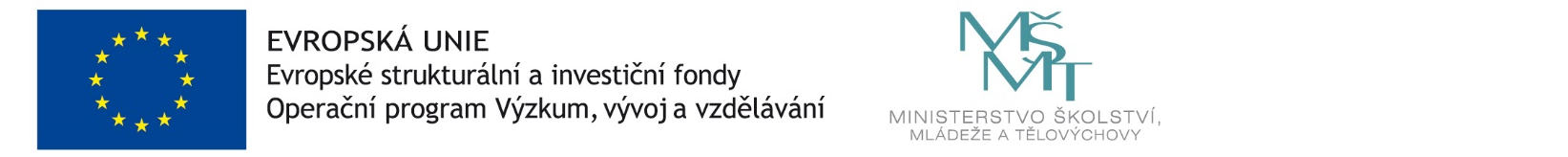 